Publicado en Asturias, Avilés, España el 06/08/2020 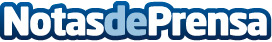 Repara tu Deuda cancela 146.594 € con 37 bancos en Avilés, (Asturias) con la Ley de Segunda Oportunidad El despacho de abogados representa a más de 9.000 personas en los juzgados españolesDatos de contacto:Emma Moron900831652Nota de prensa publicada en: https://www.notasdeprensa.es/repara-tu-deuda-cancela-146-594-con-37-bancos Categorias: Nacional Derecho Finanzas Televisión y Radio Asturias http://www.notasdeprensa.es